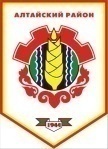 Российская ФедерацияРеспублика ХакасияСовет депутатов Аршановского сельсоветаАлтайского района Республики ХакасияРЕШЕНИЕ20.08.2013 г.                                           с. Аршаново	№ 32Руководствуясь статьёй 28 Федерального закона от 06.10.2003 № 131 - ФЗ «Об общих принципах организации местного самоуправления в Российской Федерации», статьями 17, 29 Устава муниципального образования Аршановский сельсовет, Положением о публичных слушаниях в муниципальном образовании Аршановский сельсовет, Совет депутатов Аршановского сельсовета Алтайского района Республики Хакасия, РЕШИЛ:1.Назначить публичные слушания по проекту решения Совета депутатов Аршановского сельсовета Алтайского района Республики Хакасия «Об утверждении Правил благоустройства, озеленения и содержания территории Аршановского сельсовета» на 17-00 час. 02 сентября  2013 г. в здании Администрации Аршановского сельсовета по адресу: с. Аршаново, ул. Ленина, 69.       2. Обнародовать проект решения Совета депутатов Аршановского сельсовета Алтайского района Республики Хакасия от 20.08.2013 г. № 31 «Об утверждении Правил благоустройства, озеленения и содержания территории Аршановского сельсовета» на информационных стендах.3. Назначить ответственной за подготовку и проведение публичных слушаний постоянную комиссию Совета депутатов Аршановского сельсовета Алтайского района Республики Хакасия по законности и охране общественного порядка и соблюдению депутатской этики  (С.А. Сагалакова).4.Настоящее Решение вступает в силу со дня его официального опубликования (обнародования).Глава Аршановского сельсовета                                                         Н.А. ТанбаевАлтайского района Республики ХакасияО   назначении    публичных      слушаний       по проекту       решения     Совета        депутатов Аршановского сельсовета Алтайского района Республики Хакасия «Об утверждении Правил благоустройства, озеленения и содержания территории Аршановского сельсовета»